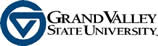 Transfer Release Form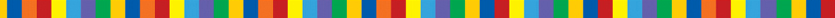 Student: Please complete the following and give to the International Student Advisor at your current institution.Name _____________________________________________________  Student Number _________________________Current Mailing Address _____________________________________________________________________________Semester and Year Applied for at Grand Valley State University ______________________________________________I request the release of information regarding my immigration status to Grand Valley State University. ______________________________________________________________________________________________Signature							DateInternational Student Advisor: The above student has applied for admission to Grand Valley State University.  Please complete the following information regarding the student’s status at your institution and return the form to: Kate Stoetzner, Director of International Student and Scholar Services, Grand Valley State University, Barbara H. Padnos International Center, 130 Lake Ontario Hall, Allendale, MI 49401.  You may also fax the form to: 616 331 3899Dates of Enrollment _________________________  to  ________________________________________Date of expected SEVIS release by your school ____________________________________________________________SEVIS ID#______________________________________________  I-94#_______________________________________Student would be authorized to enroll in your next available semester     	YES		NOThe above studentActed in accordance with the USCIS RegulationsDid not act in accordance iwht the USCIS RegulationsIs in the process of applying for reinstatementAmount of time authorized for Curricular Practical Training _________________________________________________Amount of time authorized or Optional Practical Training ___________________________________________________International Student Advisor Name ____________________________________________________________________International Student Advisor Phone Number ____________________________________________________________Institution Name and Address____________________________________________________________________________________________________________________________________________________________________________International Student Advisor Signature ______________________________________Date _______________________